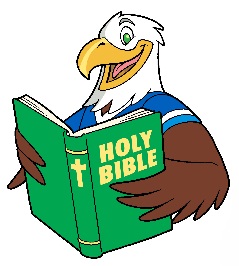 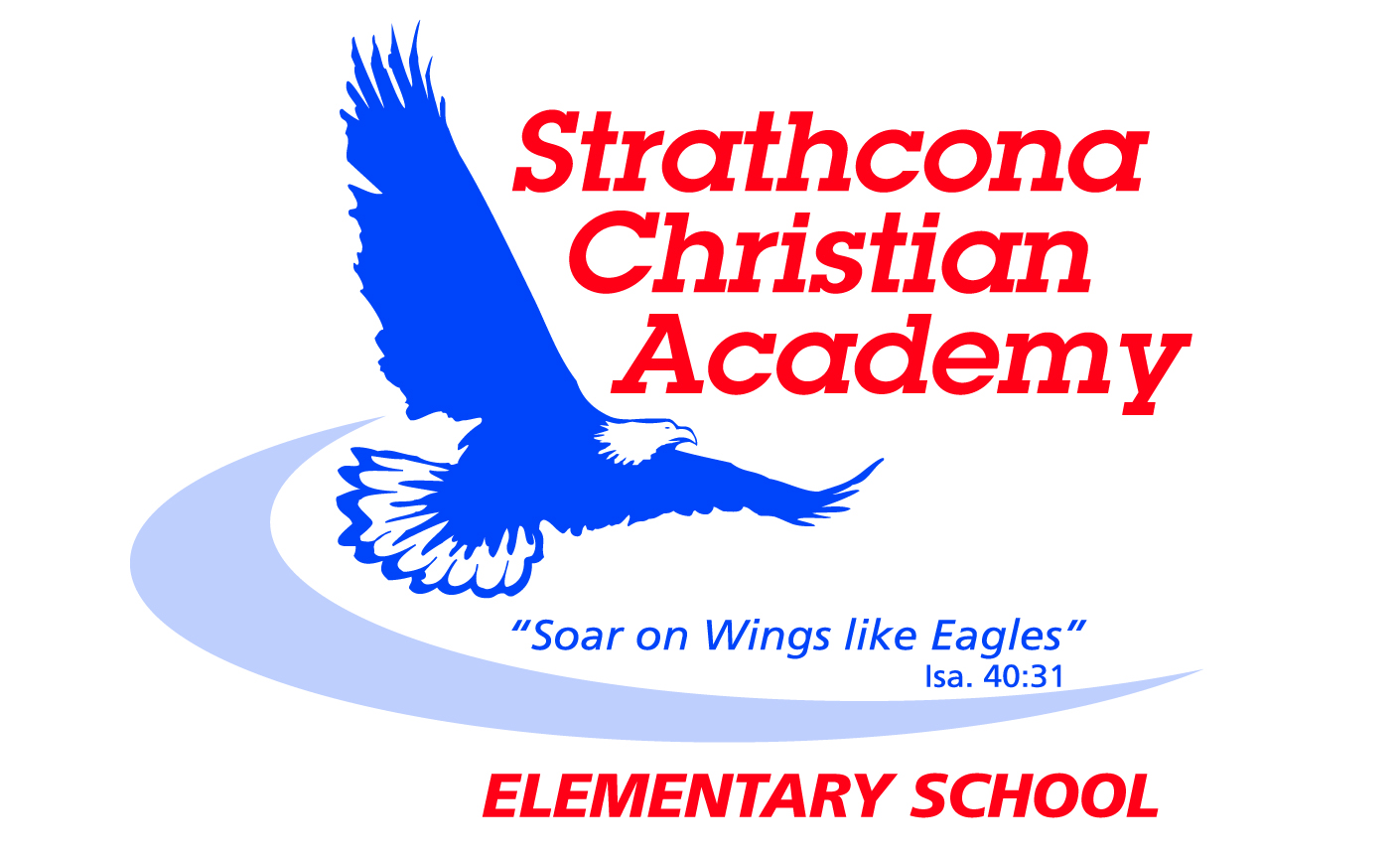 Grade 4 Bible Memory* identifies new versesUpdated September 2014MonthWeekVerseSEPTEMBERWeek 1John 14:6*Jesus answered, “I am the way and the truth and the life. No one comes to the Father except through me.SEPTEMBERWeek 2Romans 3:23*For all have sinned and fall short of the glory of God.SEPTEMBERWeek 3Romans 6:23*For the wages of sin is death, but the gift of God is eternal life in Christ Jesus our Lord.OCTOBERWeek 1Romans 5:8*But God demonstrates his own love for us in this: While we were still sinners, Christ died for us.OCTOBERWeek 2Romans 10:9*If you declare with your mouth, “Jesus is Lord,” and believe in your heart that God raised him from the dead, you will be saved.OCTOBERWeek 31 Corinthians 13:4Love is patient, love is kind. It does not envy, it does not boast, it is not proud.NOVEMBERWeek 11 Corinthians 13:5It does not dishonor others, it is not self-seeking, it is not easily angered, it keeps no record of wrongs.NOVEMBERWeek 21 Corinthians 13:6Love does not delight in evil but rejoices with the truth.NOVEMBERWeek 31 Corinthians 13:7It always protects, always trusts, always hopes, always perseveres.DECEMBERDECEMBERWeek 11 Corinthians 13:8aLove never fails.DECEMBERDECEMBERWeek 21 Corinthians 13:4-8a4 Love is patient, love is kind. It does not envy, it does not boast, it is not proud.  . 5 It does not dishonor others, it is not self-seeking, it is not easily angered, it keeps no record of wrongs. 6 Love does not delight in evil but rejoices with the truth. 7 It always protects, always trusts, always hopes, always perseveres. 8 Love never fails.DECEMBERDECEMBERWeek 3John 3:16For God so loved the world that he gave his one and only Son, that whoever believes in him shall not perish but have eternal life.JANUARYWeek 1Matthew 22:37, 3837 Jesus replied: “‘Love the Lord your God with all your heart and with all your soul and with all your mind.’38 This is the first and greatest commandment.JANUARYWeek 2Matthew 22:39, 4039 And the second is like it: ‘Love your neighbor as yourself.’ 40 All the Law and the Prophets hang on these two commandments.”JANUARYWeek 3Matthew 28:19Therefore go and make disciples of all nations, baptizing them in the name of the Father and of the Son and of the Holy Spirit.FEBRUARYWeek 1Matthew 7:12So in everything, do to others what you would have them do to you, for this sums up the Law and the Prophets.FEBRUARYWeek 2Galatians 5:22, 2322 But the fruit of the Spirit is love, joy, peace, patience, kindness, goodness, faithfulness, 23 gentleness and self-control. Against such things there is no law.FEBRUARYWeek 31 Corinthians 13:4, 54 Love is patient, love is kind. It does not envy, it does not boast, it is not proud.  . 5 It does not dishonor others, it is not self-seeking, it is not easily angered, it keeps no record of wrongs. MARCHWeek 11 Corinthians 13:5, 65 It does not dishonor others, it is not self-seeking, it is not easily angered, it keeps no record of wrongs. 6 Love does not delight in evil but rejoices with the truth. MARCHWeek 21 Corinthians 13: 7, 8a7 It always protects, always trusts, always hopes, always perseveres. 8 Love never fails.MARCHWeek 3John 3:16For God so loved the world that he gave his one and only Son, that whoever believes in him shall not perish but have eternal life.APRILWeek 1Matthew 22:37-4037 Jesus replied: “‘Love the Lord your God with all your heart and with all your soul and with all your mind.’38 This is the first and greatest commandment. 39 And the second is like it: ‘Love your neighbor as yourself.’ 40 All the Law and the Prophets hang on these two commandments.”APRILWeek 2Matthew 28:19Therefore go and make disciples of all nations, baptizing them in the name of the Father and of the Son and of the Holy Spirit.APRILWeek 3Matthew 7:12So in everything, do to others what you would have them do to you, for this sums up the Law and the Prophets.MAYWeek 1Galatians 5:22, 2322 But the fruit of the Spirit is love, joy, peace, patience, kindness, goodness, faithfulness, 23 gentleness and self-control. Against such things there is no law.MAYWeek 2Romans 3:23*For all have sinned and fall short of the glory of God. MAYWeek 3Romans 6:23*For the wages of sin is death, but the gift of God is eternal life in Christ Jesus our Lord.JUNEWeek 1Romans 5:8*But God demonstrates his own love for us in this: While we were still sinners, Christ died for us.JUNEWeek 2Romans 10:9*If you declare with your mouth, “Jesus is Lord,” and believe in your heart that God raised him from the dead, you will be saved.JUNEWeek 3John 14:6*Jesus answered, “I am the way and the truth and the life. No one comes to the Father except through me.